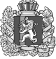 Орловский  сельский Совет депутатовДзержинского районаКрасноярского краяРЕШЕНИЕс. Орловка08.06.2023 г                                                                                             № 27-118 рО внесении изменений в правила землепользования и застройки муниципального образования Орловский сельсовет(с. Орловка, д. Асанск, д .Харьковка, д.Чемурай) Дзержинского района Красноярского края утвержденных решением Орловского сельского Совета депутатов от 01.03.2013 № 32-116В соответствии с Федеральным законом от 29.12.2022 № 612-ФЗ «О внесении изменений в Градостроительный кодекс Российской Федерации и отдельные законодательные акты Российской Федерации и о признании утратившим силу абзаца второго пункта 2 статьи 16 Федерального закона «О железнодорожном транспорте в Российской Федерации», руководствуясь               ст. 19 Устава Орловского сельсовета, Орловский  сельский Совет                                  депутатов РЕШИЛ:1. Внести в Правила землепользования и застройки муниципального образования Орловский сельсовет (с. Орловка, д. Асанск, д. Харьковка, д.Чемурай) Дзержинского района Красноярского края утвержденных решением Орловского сельского Совета депутатов от 01.03.2013 № 32-116 р, следующие изменения:1.1. Статью 17 дополнить пунктом 6.1, следующего содержания: «6.1 Продолжительность публичных слушаний по проекту правил землепользования и застройки составляет от четырнадцати дней до одного месяца со дня опубликования такого проекта. 1.2. В пункте 13 статьи 4 слова «не менее одного и не более трех месяцев» заменить словами «не более одного месяца».   1.3. В пункте 14 статьи 4   предложение «В этих случаях срок проведения общественных обсуждений или публичных слушаний не может быть более чем один месяц.» исключить.2. Контроль за исполнением настоящего решения возложить на специалиста 1 категории Оленикову Н.Ю.3. Настоящее решение вступает в силу со дня официального опубликования в периодическом печатном издании «Депутатские вести».Председатель Орловского сельскогоСовета депутатов,                                                  глава Орловского сельсовета                                                     В.Е. Крапивкин                                               